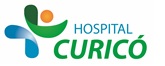 INFORMACIÓN PARA PACIENTES: 
“PARCHE DE SANGRE PERIDURAL”El presente documento permite entregar información al paciente respecto a la cirugía específica  a realizar,  por lo que NO CONSTITUYE  EL CONSENTIMIENTO INFORMADO.El  CONSENTIMIENTO INFORMADO, debe ser  llenado en el formulario en  la página web: www.hospitalcurico.cl,  en el enlace: https://intranet.hospitalcurico.cl/projects/consentimientoObjetivos del procedimiento:Administrar por vía peridural sangre del mismo paciente para tratar la cefalea post punción de  duramadre.Descripción del procedimiento:A usted se le realizará una punción  en la espalda, en un espacio específico de la columna vertebral, llamado espacio peridural, en donde se administrará sangre extraída en forma aséptica desde Ud., en el mismo momento, y conseguir de esta forma  un coágulo que actúe modo de tapón en la duramadre (membrana que envuelve la médula espinal), frenando la salida de líquido cefalorraquídeo por el agujero de esta membrana.Riesgos del procedimiento:El procedimiento puede tener ciertas complicaciones:Traumáticas: Hematoma local o perivertebral, con eventual riesgo de compresión de raíz nerviosa, en caso que exista alteración de la coagulación, requiriendo solución quirúrgica. Infecciosas: infección local (muy raro), cuyo tratamiento consiste en aseo, antibióticos y/o drenaje en caso necesario.Alternativas al procedimiento propuesto:Tratamiento médico oral o endovenoso con analgésicos para el manejo de dolor, reposo e ingesta de líquidos abundante.Consecuencias de no aceptar el procedimiento:Existen tres posibilidades de evolución:Permanecer igual.Que desaparezca el dolor con tratamiento médico.Que se intensifique el dolor a pesar de terapia médica.Mecanismo para solicitar más información:Si usted aún tiene dudas consulte con su médico tratante, médico de turno y/o enfermera y/o matrona.Revocabilidad Se me señala, que hacer si cambio de idea tanto en aceptar o rechazar el procedimiento, cirugía o terapia propuesta.